T.C.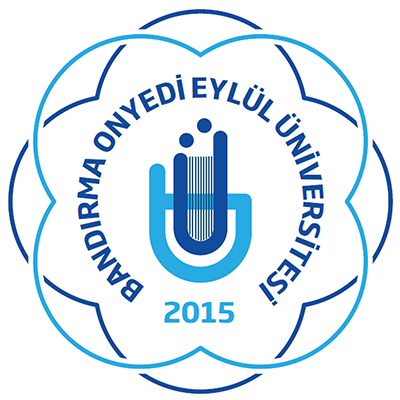 BANDIRMA ONYEDİ EYLÜL ÜNİVERSİTESİFEN BİLİMLERİ ENSTİTÜSÜ MÜDÜRLÜĞÜ.…… Anabilim Dalı BaşkanlığıDosya Kodu : 302.14.03		     			          Konu: ………….  Adlı Öğrencinin Tez Önerisi Savunma Sınav Tutanağı hk.(ABD Üst Yazısı EBYS imzalı)FEN BİLİMLERİ ENSTİTÜ MÜDÜRLÜĞÜNE,	Enstitümüzün …………………………………. Anabilim Dalı …………….……………. programına ……………………. numara ile kayıtlı  doktora  öğrencisi …………………………………….’nin  “Tez Önerisi Savunma Sınav Tutanağı”  ekte sunulmuştur.Gereğini ve bilgilerinizi arz ederim.										e-İmzalı										      Unvanı Adı Soyadı									    Anabilim Dalı BaşkanıEK: Tez Önerisi Savunma Sınav Tutanağı        Tez Önerisi Çalışma Planı Formu         Uzmanlık Alan Dersi Başarı Formu 